Уважаемая  Анжела Владимировна!         В соответствии с приказом Комитета по образованию Администрации муниципального  образования  «Город Майкоп»  №  96 от 15.02.2017  МБДОУ «Детский сад общеразвивающего вида № 20» предоставляет информацию о проведенных мероприятиях  в рамках экологической акции «Чистый четверг» по форме (приложение 1)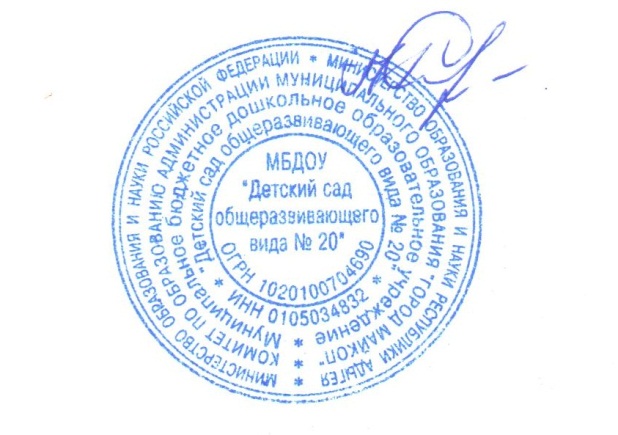 Заведующая МБДОУ « Детский сад общеразвивающего вида № 20»                                           Л.Н.Королькова                                                                                                                                                                 Приложение к письму                                                                                                                                                  МБДОУ №20                                                                                                                                         № 107 от 27.03.2017ОтчетО проведении Акции «Чистый четверг» в МБДОУ № 20План мероприятий  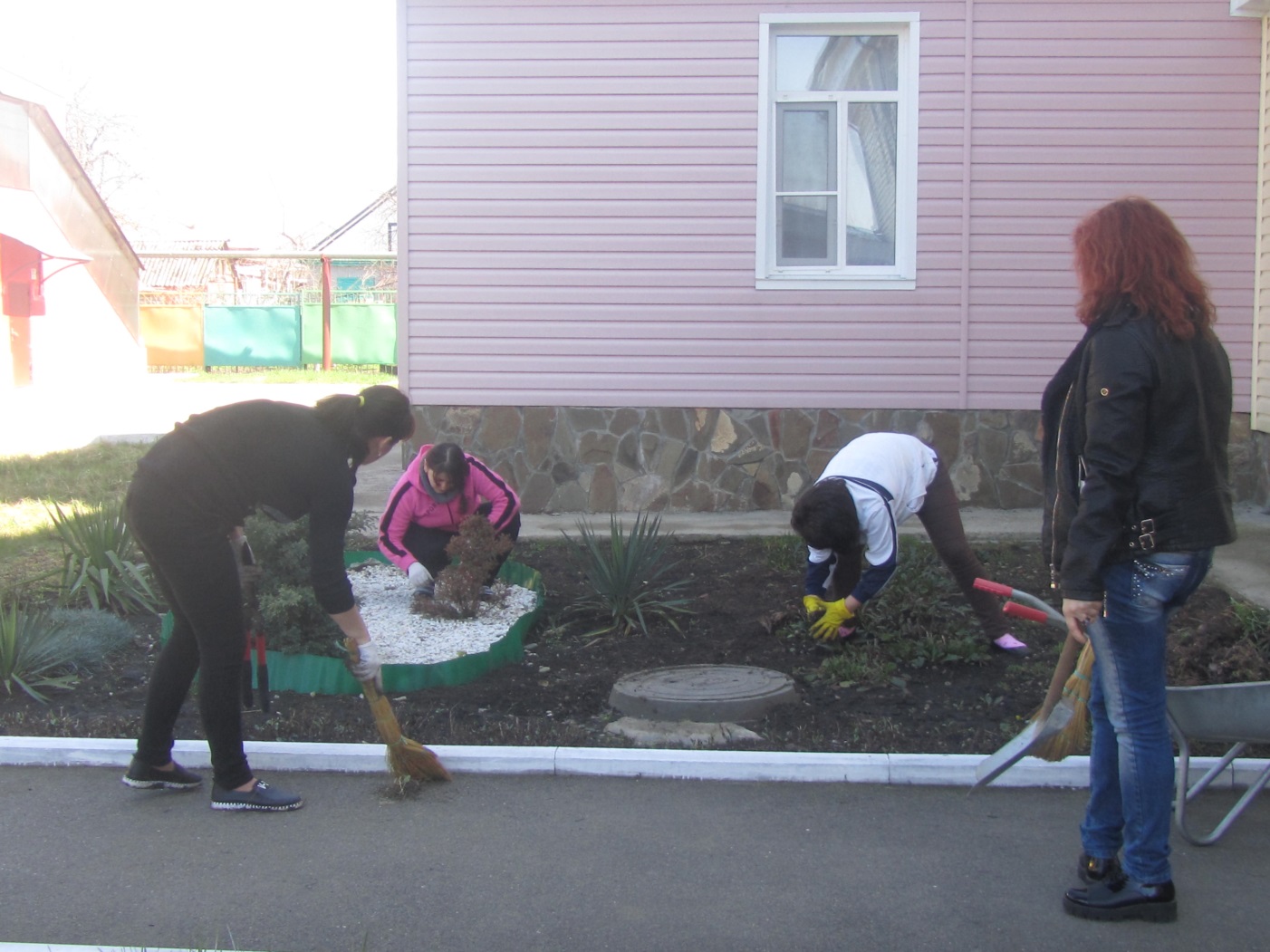 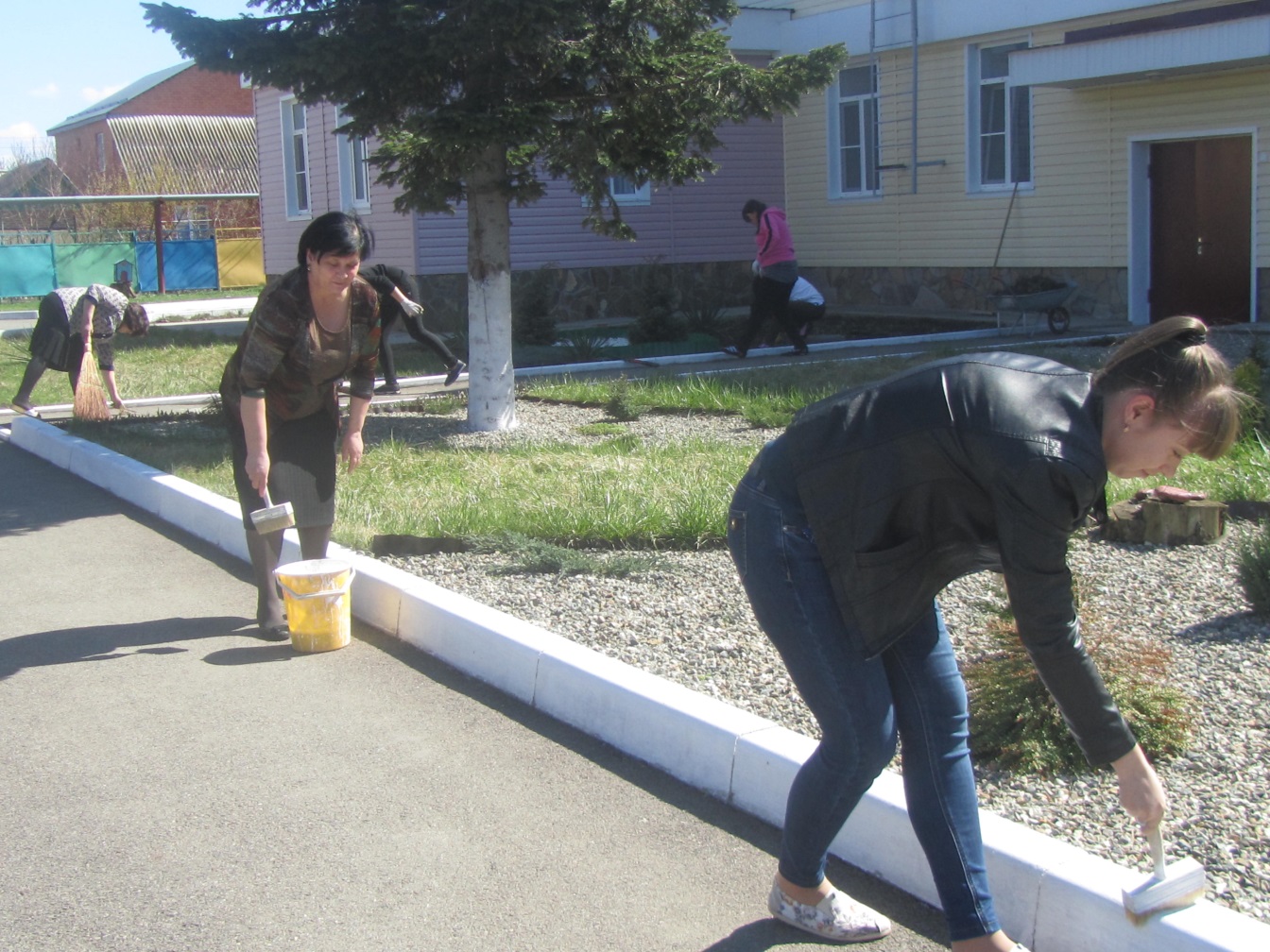 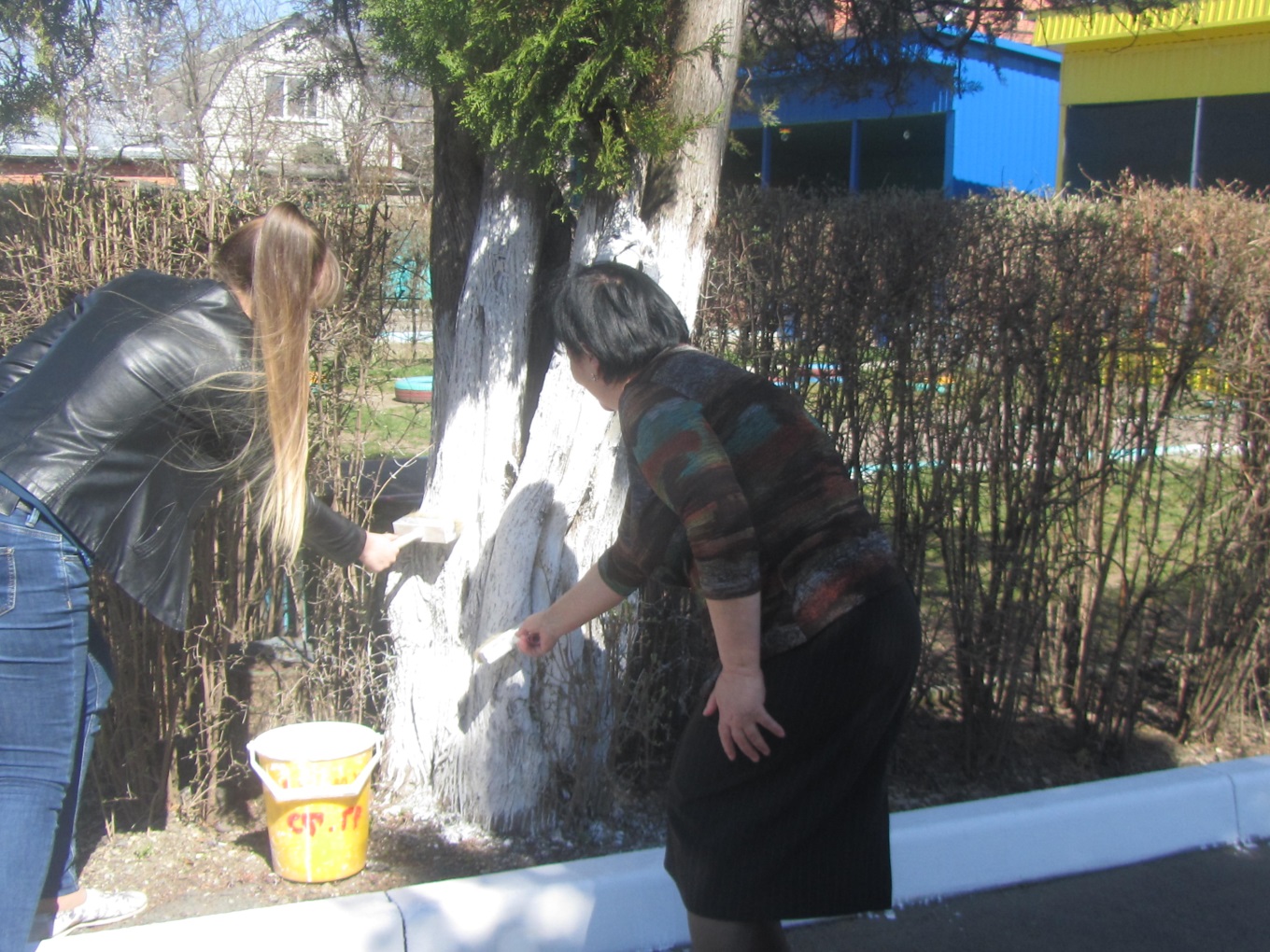 Администрация муниципального образования «Город Майкоп» Республика АдыгеяКомитет по образованиюАдминистрация муниципального образования «Город Майкоп» Республика АдыгеяКомитет по образованию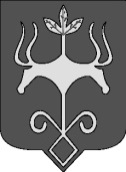 Муниципальнэобразованиеу«КъалэуМыекъуапэ» и АдминистрациегъэсэныгъэмкIэ икомитетАдыгэ РеспубликМуниципальное бюджетное  дошкольное образовательное учреждение «Детский сад общеразвивающего вида № 20»Муниципальное бюджетное  дошкольное образовательное учреждение «Детский сад общеразвивающего вида № 20»Муниципальнэ къэралыгъо мылкукlэ агъэзекlорэ сабыйхэм гъэсэныгъэ зыщырагъэгъотырэ учреждениеу «КiэлэцIыкIу IыгъыпIэу  № 20-р»385009, г. Майкоп, ул. Хакурате, 534, тел. 53-28-98E-mail: raz_romashka_20@mail.ruИНН: 0105034832, ОГРН 1020100704690385009, г. Майкоп, ул. Хакурате, 534, тел. 53-28-98E-mail: raz_romashka_20@mail.ruИНН: 0105034832, ОГРН 1020100704690385009, г. Майкоп, ул. Хакурате, 534, тел. 53-28-98E-mail: raz_romashka_20@mail.ruИНН: 0105034832, ОГРН 1020100704690Исх. № 107 от  27.03.2017 г.Заместителю руководителя Комитета по образованию Администрации   МО  « Город  Майкоп»А. В. Нашемук№ п\пНаименование мероприятияМесто проведенияРабота в рамках мероприятияУчастники мероприятияРабота с детьмиРабота с детьмиРабота с детьмиРабота с детьмиРабота с детьми1.Акция «Чистый четверг»ДОУНОД познавательного цикла по познавательно-исследовательской деятельности в рамках рабочей программы, совместная деятельность, интеллектуальные игры по экологической тематике просмотр иллюстраций, демонстрирующих глобальные экологические проблемы нашей планеты и пути их решения.воспитанники ДОУпедагогиРабота с педагогамиРабота с педагогамиРабота с педагогамиРабота с педагогамиРабота с педагогами1.«Чистый четверг» как на территории ДОУ, так и за пределами учреждения.территория ДОУРабота на территории ДОУколлектив ДОУ2.Размещение   материалов   на    сайт  ДОУ по итогам       сайт ДОУПодготовка материала для размещения на сайтпедагоги и специалисты ДОУРабота с родителямиРабота с родителямиРабота с родителямиРабота с родителямиРабота с родителями1.Оформление тематических папок-передвижек для родителей по вопросам экологического образованияДОУПодбор материала, оформление педагоги и специалисты ДОУ